THE CITY COLLEGE – SCHOOL OF ENGINEERINGMechanical Engineering CurriculumFall 2017 – Spring 2018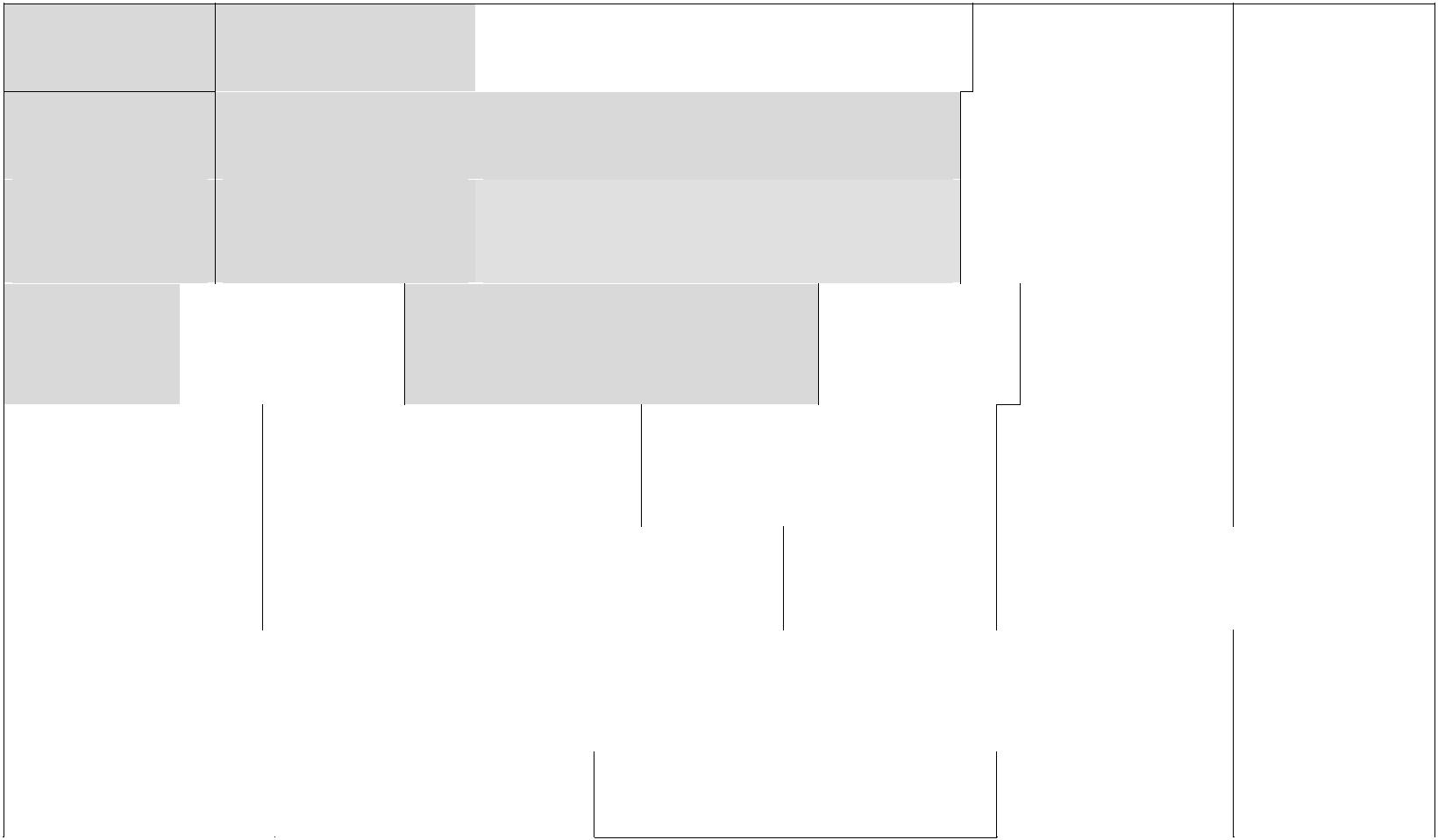 March 14, 2018Math 20100 2	General Chemistry 2	ME 14500	Engl 11000 6	Engr 10100 6	Liberal Arts 4Calculus IPre: Math 19500 (C min.)3 cr.Math 20200 2Calculus II	General Physics I	See the list below	Writing for EngineeringPre: Math 20100 (C min.)	Pre/Co: Math 20200	Pre: Engl 11000 or FIQWS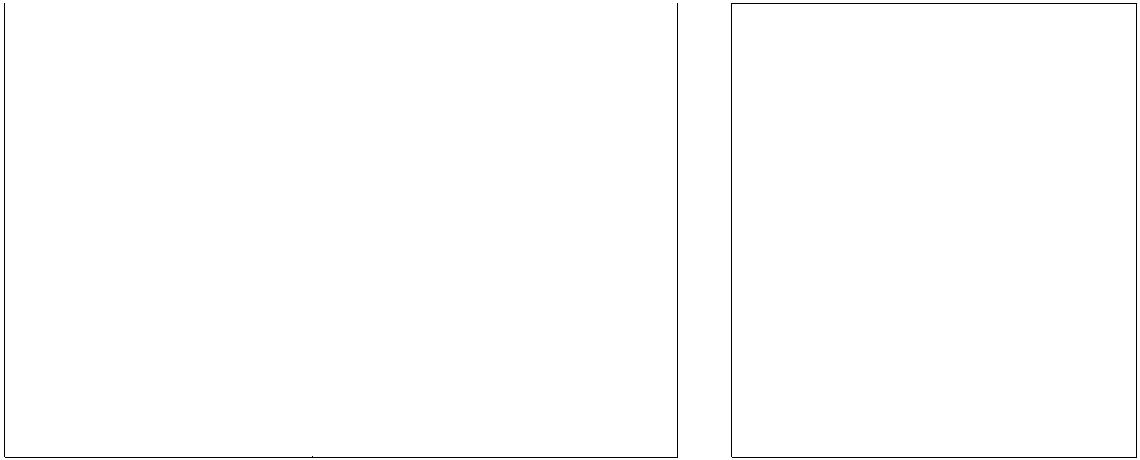 ME 59500: Teaching /Research Exp.ME 5980X-5990X: Topics in ME (note: 3–-6 cr.)ME 59901: Prod. Dev. Mgmt & Mkt.Phys 32100: Mod. Physics for Eng.Or any course from Design Electives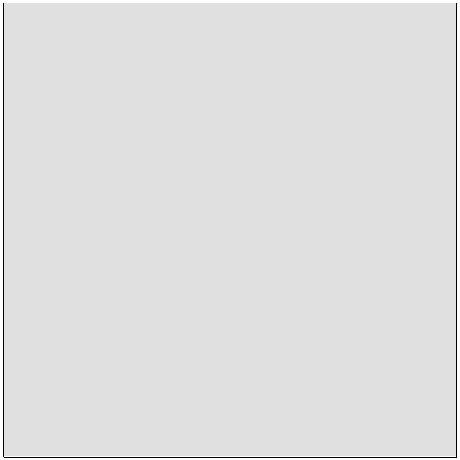 Science Elective 2  (two courses)Bio 10100: Foundation of Bio.Bio 32100: Human Phys.Chem 10401: Gen. Chem. IIChem 26100: Org. Chem IChem 33000: Phys Chem IEAS 10600: Earth Systems ScienceEAS 21700: Earth Atm SciPhys 31500: Medic. Phys.Phys 32100: Mod. Phys.Phys 42200: BiophysicsPhys 42300: Biophysics in ApplicationsPhys 45400: Descript. Astron.The latest version of the curriculum sheet supersedes any curriculum and pre-/corequisite information in the Undergraduate Bulletin or online.“C” Passing Grade Requirement: Courses in shaded area () require a minimum passing grade of “C”.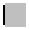 Skills tests: Certain students may be required to pass CUNY Assessment Tests in one or more subjects within 1 or 2 years of admission.Liberal Arts electives: ME students must take six approved courses (18 credits) of which at least two (6 credits) must be at the 20000 level or higher. A list of approved courses is posted on the School of Engineering web site at ccny.cuny.edu/engineering/gen-ed and can be viewed at the Office of Undergraduate Affairs (ST-209) or the Office of Student Programs (ST-2M7).Each course falls into one or more liberal arts clusters, specified in the list. The six courses must collectively occupy at least three clusters. The four clusters are: (f) Professional and Ethical Responsibilities, (g) Communication, (h) Global and Societal Context, and (j) Contemporary Issues.Most students must also satisfy Pathways liberal arts requirements.  See ccny.cuny.edu/engineering/pathways .Other Graduation Requirements: Apply for graduation during registration for the last semester. Minimum GPA of 2.00. Minimum QPA of zero. Residency Requirement: 36 credits of 30000-level or higher Mechanical Engineering courses taken at CCNY.Transfer students with credit for Math 20200 are considered too advanced for Engr 10100. They should take a 1-credit ME Elective course instead. FIQWS 10026 fulfills the requirements for Engl 11000 and Engr 10100.Program Changes: Substitution of other courses for required courses must be approved by the Chair of the Mechanical Engineering Department (ST-233), and the Associate Dean of the Office of Undergraduate Affairs (ST-209) for final approval.Students are not permitted to use both Csc 10200 and CSc 10300 as ME Electives.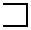 Total Credits: 130 – 131Chem 10301Computer-Aided DraftingFreshman CompositionEngineering DesignPre: Math 19500 (C min.)Pre/Co: Math 19500 (C min.)4 cr.2 cr.3 cr.1 cr.3 cr.Phys 20700 2Science Elective 2Engl 21007Liberal Arts 43 cr.4 cr.4 cr.4 cr.4 cr.4 cr.3–4 cr.3–4 cr.3–4 cr.3 cr.3 cr.3 cr.3 cr.3 cr.3 cr.Math 20300 2Phys 20800 2Phys 20800 2Phys 20800 2Phys 20800 2Phys 20800 2ME 24600 2ME 24600 2ME 24600 2ME 24600 2ME 24600 2ME 24600 2ME 24600 2ME 24600 2Engr 20400Engr 20400Engr 20400Engr 20400Engr 20400Liberal Arts 4Calculus IIIGeneral Physics IIGeneral Physics IIGeneral Physics IIGeneral Physics IIGeneral Physics IIEngineering Mechanics IEngineering Mechanics IEngineering Mechanics IEngineering Mechanics IEngineering Mechanics IEngineering Mechanics IEngineering Mechanics IEngineering Mechanics IElectrical CircuitsElectrical CircuitsElectrical CircuitsElectrical CircuitsElectrical CircuitsPre: Math 20200 (C min.)Pre: Phys 20700Pre: Phys 20700Pre: Phys 20700Pre: Phys 20700Pre: Phys 20700Pre: Phys 20700 (C min.) & Math 20200 (C min.)Pre: Phys 20700 (C min.) & Math 20200 (C min.)Pre: Phys 20700 (C min.) & Math 20200 (C min.)Pre: Phys 20700 (C min.) & Math 20200 (C min.)Pre: Phys 20700 (C min.) & Math 20200 (C min.)Pre: Phys 20700 (C min.) & Math 20200 (C min.)Pre: Phys 20700 (C min.) & Math 20200 (C min.)Pre: Phys 20700 (C min.) & Math 20200 (C min.)Pre: Phys 20700 (C min.) & Math 20200 (C min.)Pre: Phys 20700 (C min.) & Math 20200 (C min.)Pre: Phys 20700 (C min.) & Math 20200 (C min.)Pre: Phys 20700 (C min.) & Math 20200 (C min.)Pre: Phys 20700 (C min.) & Math 20200 (C min.)Pre/Co: Phys 20800 (C min.)Pre/Co: Phys 20800 (C min.)Pre/Co: Phys 20800 (C min.)Pre/Co: Phys 20800 (C min.)Pre/Co: Phys 20800 (C min.)Pre/Co: Math 20300Pre/Co: Math 20300Pre/Co: Math 20300Pre/Co: Math 20300Pre/Co: Math 20300Pre/Co: ME 14500 or BME 22000Pre/Co: ME 14500 or BME 22000Pre/Co: ME 14500 or BME 22000Pre/Co: ME 14500 or BME 22000Pre/Co: ME 14500 or BME 22000Pre/Co: ME 14500 or BME 22000Pre/Co: ME 14500 or BME 22000Pre/Co: ME 14500 or BME 22000Pre/Co: ME 14500 or BME 22000Pre/Co: ME 14500 or BME 22000Pre/Co: ME 14500 or BME 22000Pre/Co: Math 20300 (C min.)Pre/Co: Math 20300 (C min.)Pre/Co: Math 20300 (C min.)Pre/Co: Math 20300 (C min.)Pre/Co: Math 20300 (C min.)4 cr.4 cr.4 cr.4 cr.4 cr.4 cr.3 cr.3 cr.3 cr.3 cr.3 cr.3 cr.3 cr.3 cr.3 cr.Math 39100 2ME247002470024700247002470024700ScienceScienceScienceElective 2Elective 2Elective 2ME 33000ME 33000ME 33000ME 32200Engr 23000Differential EquationsEngineering Mechanics IIEngineering Mechanics IIEngineering Mechanics IIEngineering Mechanics IIEngineering Mechanics IIEngineering Mechanics IIEngineering Mechanics IIEngineering Mechanics IISee the list belowSee the list belowSee the list belowSee the list belowSee the list belowSee the list belowSee the list belowMechanics of MaterialsMechanics of MaterialsMechanics of MaterialsMechanics of MaterialsMechanics of MaterialsComputer Meth. in Engr.ThermodynamicsPre: Math 20300Pre: ME 24600 (C min.)Pre: ME 24600 (C min.)Pre: ME 24600 (C min.)Pre: ME 24600 (C min.)Pre: ME 24600 (C min.)Pre: ME 24600 (C min.)Pre: ME 24600 (C min.)Pre: ME 24600 (C min.)Pre: Math 20300 (C min.),Pre: Math 20300 (C min.),Pre: Math 20300 (C min.),Pre: Math 20300 (C min.),Pre: Math 20300 (C min.),Pre/Co: Math 39100 (C min.)Pre: Chem 10301 (C min.),Pre/Co: Math 39100 (C min.)Pre/Co: Math 39100 (C min.)Pre/Co: Math 39100 (C min.)Pre/Co: Math 39100 (C min.)Pre/Co: Math 39100 (C min.)Pre/Co: Math 39100 (C min.)Pre/Co: Math 39100 (C min.)Pre/Co: Math 39100 (C min.)ME 24600 (C min.)ME 24600 (C min.)ME 24600 (C min.)ME 24600 (C min.)ME 24600 (C min.)Pre/Co: Phys 20800 (C min.)& Math 20300 (C min.)3 cr.3 cr.3 cr.3 cr.3 cr.3–4 cr.3–4 cr.3–4 cr.3–4 cr.3–4 cr.3–4 cr.3–4 cr.3 cr.3 cr.3 cr.3 cr.3 cr.3 cr.3 cr.Math 39200ME 31100ME 31100ME 31100ME 35600ME 35600ME 35600ME 46100ME 46100ME 46100Liberal Arts 4Linear Algebra/Vector AnalysisLinear Algebra/Vector AnalysisLinear Algebra/Vector AnalysisLinear Algebra/Vector AnalysisLinear Algebra/Vector AnalysisFundamentals of MechatronicsFundamentals of MechatronicsFundamentals of MechatronicsFundamentals of MechatronicsFundamentals of MechatronicsFundamentals of MechatronicsFundamentals of MechatronicsFundamentals of MechatronicsFundamentals of MechatronicsFundamentals of MechatronicsFundamentals of MechatronicsFluid MechanicsFluid MechanicsFluid MechanicsEngineering MaterialsEngineering MaterialsEngineering MaterialsPre: Math 20300Pre: Math 39100 (C min.), Engr 20400, ME 24700,Pre: Math 39100 (C min.), Engr 20400, ME 24700,Pre: Math 39100 (C min.), Engr 20400, ME 24700,Pre: Math 39100 (C min.), Engr 20400, ME 24700,Pre: Math 39100 (C min.), Engr 20400, ME 24700,Pre: Math 39100 (C min.), Engr 20400, ME 24700,Pre: Math 39100 (C min.), Engr 20400, ME 24700,Pre: Math 39100 (C min.), Engr 20400, ME 24700,Pre: Math 39100 (C min.), Engr 20400, ME 24700,Pre: Math 39100 (C min.), Engr 20400, ME 24700,Pre: Math 39100 (C min.), Engr 20400, ME 24700,Pre: Math 39100 (C min.), Engr 20400, ME 24700,Pre: Math 39100 (C min.), Engr 20400, ME 24700,Pre: Math 39100 (C min.), Engr 20400, ME 24700,Pre: Math 39100 (C min.), Engr 20400, ME 24700,Pre: Math 39100 (C min.), Engr 20400, ME 24700,Pre: Math 39100 (C min.), Phys 20800 (C min.)Pre: Math 39100 (C min.), Phys 20800 (C min.)Pre: Math 39100 (C min.), Phys 20800 (C min.)Pre: Math 39100 (C min.), Phys 20800 (C min.)Pre: Math 39100 (C min.), Phys 20800 (C min.)Pre: Math 39100 (C min.), Phys 20800 (C min.)Pre: Math 39100 (C min.), Phys 20800 (C min.)Pre: Math 39100 (C min.), Phys 20800 (C min.)Pre: Math 39100 (C min.), Phys 20800 (C min.)Pre: Math 39100 (C min.), Phys 20800 (C min.)Pre: Math 39100 (C min.), Phys 20800 (C min.)Pre: Chem 10301 (C min.) &Pre: Chem 10301 (C min.) &Pre: Chem 10301 (C min.) && ME 33000& ME 33000& ME 33000Pre/Co: Math 39200Pre/Co: Math 39200Pre/Co: Math 39200Engl 21007Pre/Co: Math 39200, ME 32200, & Engl 21007Pre/Co: Math 39200, ME 32200, & Engl 21007Pre/Co: Math 39200, ME 32200, & Engl 21007Pre/Co: Math 39200, ME 32200, & Engl 21007Pre/Co: Math 39200, ME 32200, & Engl 21007Pre/Co: Math 39200, ME 32200, & Engl 21007Pre/Co: Math 39200, ME 32200, & Engl 21007Pre/Co: Math 39200, ME 32200, & Engl 21007Pre/Co: Math 39200, ME 32200, & Engl 21007Pre/Co: Math 39200, ME 32200, & Engl 21007Pre/Co: Math 39200, ME 32200, & Engl 21007Pre/Co: ME 33000Pre/Co: ME 33000Pre/Co: ME 330003 cr.3 cr.3 cr.3 cr.3 cr.3 cr.3 cr.4 cr.4 cr.4 cr.3 cr.ME 43000ME 37100ME 37100ME 37100ME 41100ME 41100ME 41100ME 41100ME 41100ME 41100ME 41100ME 41100ME 43300ME 43300ME 43300ME 43300ME 43300ME 43300ME 43300ME 47200ME 47200ME 47200Thermal Sys. Analysis & DesignThermal Sys. Analysis & DesignThermal Sys. Analysis & DesignThermal Sys. Analysis & DesignThermal Sys. Analysis & DesignComputer-Aided DesignComputer-Aided DesignComputer-Aided DesignComputer-Aided DesignComputer-Aided DesignComputer-Aided DesignComputer-Aided DesignComputer-Aided DesignComputer-Aided DesignComputer-Aided DesignComputer-Aided DesignSystems ControlsSystems ControlsSystems ControlsSystems ControlsSystems ControlsSystems ControlsSystems ControlsSystems ControlsHeat TransferHeat TransferHeat TransferHeat TransferHeat TransferHeat TransferHeat TransferMech. Systems DesignMech. Systems DesignMech. Systems DesignPre: Engr 23000 & ME 35600Pre: Engr 23000 & ME 35600Pre: Engr 23000 & ME 35600Pre: Engr 23000 & ME 35600Pre: Engr 23000 & ME 35600Pre: ME 14500, ME 33000 & ME 32200Pre: ME 14500, ME 33000 & ME 32200Pre: ME 14500, ME 33000 & ME 32200Pre: ME 14500, ME 33000 & ME 32200Pre: ME 14500, ME 33000 & ME 32200Pre: ME 14500, ME 33000 & ME 32200Pre: ME 14500, ME 33000 & ME 32200Pre: ME 14500, ME 33000 & ME 32200Pre: ME 14500, ME 33000 & ME 32200Pre: ME 14500, ME 33000 & ME 32200Pre: ME 14500, ME 33000 & ME 32200Pre: ME 31100, ME 33000Pre: ME 31100, ME 33000Pre: ME 31100, ME 33000Pre: ME 31100, ME 33000Pre: ME 31100, ME 33000Pre: ME 31100, ME 33000Pre: ME 31100, ME 33000Pre: ME 31100, ME 33000Pre/Co: ME 35600Pre/Co: ME 35600Pre/Co: ME 35600Pre/Co: ME 35600Pre/Co: ME 35600Pre/Co: ME 35600Pre/Co: ME 35600Pre: ME 24700 & ME 33000Pre: ME 24700 & ME 33000Pre: ME 24700 & ME 33000Pre/Co: Math 39200Pre/Co: Math 39200Pre/Co: Math 39200Pre/Co: ME 35600Pre/Co: ME 35600Pre/Co: ME 35600Pre/Co: ME 35600Pre/Co: ME 35600Pre/Co: ME 35600Pre/Co: ME 35600Pre/Co: ME 35600Pre: ENGR 23000Pre: ENGR 23000Pre: ENGR 23000Pre: ENGR 23000Pre: ENGR 23000Pre: ENGR 23000Pre: ENGR 23000Pre/Co: ME 46100Pre/Co: ME 46100Pre/Co: ME 461003 cr.3 cr.3 cr.3 cr.4 cr.4 cr.4 cr.4 cr.4 cr.3 cr.3 cr.3 cr.3 cr.3 cr.3 cr.Design ElectiveME 43600ME 43600ME 43600ME 43600ME 43600ME 43600ME 43600ME 43600ME 46200ME 46200ME 46200ME ElectiveME 47300ME 47300ME 47300Liberal Arts 4See the list belowAero-Thermal-Fluids LabAero-Thermal-Fluids LabAero-Thermal-Fluids LabAero-Thermal-Fluids LabAero-Thermal-Fluids LabAero-Thermal-Fluids LabAero-Thermal-Fluids LabAero-Thermal-Fluids LabManufacturing ProcessesManufacturing ProcessesManufacturing ProcessesManufacturing ProcessesManufacturing ProcessesManufacturing ProcessesManufacturing ProcessesManufacturing ProcessesManufacturing ProcessesManufacturing ProcessesSee the list belowSenior Design Project ISenior Design Project ISenior Design Project ISenior Design Project ISenior Design Project ISenior Design Project ISenior Design Project I(20000 or higher)Pre: ME 31100, ME 43000 &Pre: ME 31100, ME 43000 &Pre: ME 31100, ME 43000 &Pre: ME 31100, ME 43000 &Pre: ME 31100, ME 43000 &Pre: ME 31100, ME 43000 &Pre: ME 31100, ME 43000 &Pre: ME 31100, ME 43000 &Pre: ME 14500 & ME 46100Pre: ME 14500 & ME 46100Pre: ME 14500 & ME 46100Pre: ME 14500 & ME 46100Pre: ME 14500 & ME 46100Pre: ME 14500 & ME 46100Pre: ME 14500 & ME 46100Pre: ME 14500 & ME 46100Pre: ME 14500 & ME 46100Pre: ME 14500 & ME 46100Pre: ME 47200, ME 37100Pre: ME 47200, ME 37100Pre: ME 47200, ME 37100Pre: ME 47200, ME 37100Pre: ME 47200, ME 37100Pre: ME 47200, ME 37100Pre: ME 47200, ME 37100ME 43300ME 43300ME 43300ME 43300ME 43300ME 43300ME 43300ME 43300Pre/Co: ME 43300, ME 46200 & ME 43600 &Pre/Co: ME 43300, ME 46200 & ME 43600 &Pre/Co: ME 43300, ME 46200 & ME 43600 &Pre/Co: ME 43300, ME 46200 & ME 43600 &Pre/Co: ME 43300, ME 46200 & ME 43600 &Pre/Co: ME 43300, ME 46200 & ME 43600 &Pre/Co: ME 43300, ME 46200 & ME 43600 &ME 41100ME 41100ME 41100ME 41100ME 41100ME 41100ME 411003 cr.1 cr.1 cr.1 cr.1 cr.1 cr.1 cr.1 cr.1 cr.3 cr.3 cr.3 cr.3 cr.3 cr.3 cr.3 cr.3 cr.3 cr.3 cr.Design ElectiveDesign ElectiveDesign ElectiveDesign ElectiveMEMEMEMEElectiveME 47400ME 47400ME 47400Liberal Arts 4See the list belowSee the list belowSee the list below3 cr.3 cr.3 cr.Design Electives (three courses)Design Electives (three courses)ME Elective (6 credits)Engr 55500 Thermal HydraulicsME 53800 Automotive Safety Design andBME 50100: Cell & Tissue Mech.Engr 55600 Nuclear Reactor Design,Injury BiomechanicsBME 50200: Cell & Tissue Trans.Operation and SafetyME 53900 Vehicular Power SystemsBME 50300: Cell & Tissue BiomatME 44100 Adv. Stress Anal.ME 54200 Intro. Theory & Prac. Vib.CSc 10200: Introduction to Computing8ME 46600 Dyn Aerospace VehiclesME 54600 Robotics & AutomatCSc 10300: Introduction to Computing For Majors8ME 46800 Aircraft & Rocket PropME 54700 Environ ControlEngr 55400: Reactor Physics and EngineeringME 46900 Spacecraft Sys. & DesignME 54800 AerostructuresME 40100: Review of Engr. Fund. (note: 1 cr.)ME 47100 Energy Sys. DesignME 55500 Struct. Dyn. & AeroelasticityME 40200: Project Management (note: 1 cr.)ME 51100 Adv. MechatronicsME 55600 Adv. Fluid MechME 56300: Micro/Nano Tech.ME 51400 Rotorcraft Aerodyn.ME 57100 Mech DesignME 46700: Spec. Topics Aerospace Engr.ME 51500 Orbital MechME 57200 Aerodyn DesignME 47000: Spec. Proj. Aerospace Engr.ME 53700 TurbomachME 52600: Finite Element MethodME 53600: Sustainable Energy Conv. SystemsME 5900X-5910X: Special Proj. (note: 1–3 cr.)Senior Design Project II(20000 or higher)Pre: ME 47300 & ME 411003 cr.3 cr.